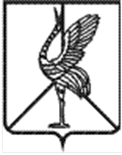 Администрация   городского поселения «Шерловогорское»муниципального района «Борзинский район»Забайкальского краяПОСТАНОВЛЕНИЕ   28 января 2021 г.                                                                                      № 17  пгт. Шерловая ГораО принятии решения по проведению капитального ремонта общего имущества в многоквартирных домах и о переносе сроков проведения капитального ремонта общего имущества в многоквартирных домах, расположенных на территории городского поселения «Шерловогорское»В соответствии с частью 6 статьи 189 Жилищного Кодекса Российской Федерации, в связи с тем, что собственники помещений в многоквартирных домах, формирующих фонд капитального ремонта на счете регионального оператора, не приняли решение о проведении капитального ремонта общего имущества в этих многоквартирных домах в установленные законом сроки, ст. 34 Устава городского поселения «Шерловогорское» от 6 марта 2018 г.              № 93, администрация городского поселения «Шерловогорское» постановляет:1. Принять решение о проведении в 2021 году капитального ремонта общего имущества в многоквартирных домах, расположенных на территории городского поселения «Шерловогорское», в соответствии с Региональной программой капитального ремонта общего имущества в многоквартирных домах, расположенных на территории Забайкальского края, утвержденной постановлением Правительства Забайкальского края от 30 декабря 2013 года № 590, и предложений Забайкальского фонда капитального ремонта многоквартирных домов о проведении капитального ремонта общего имущества в многоквартирных домах, согласно приложению № 1. 2. Принять решение о переносе срока проведения работ по капитальному ремонту общего имущества в многоквартирных домах, расположенных на территории городского поселения «Шерловогорское», согласно приложению № 2. 3. Специалисту ЖКХ внести изменения в Муниципальную программу капитального ремонта общего имущества в многоквартирных домах, расположенных на территории городского поселения «Шерловогорское», утвержденную постановлением администрации городского поселения «Шерловогорское» от 24.06.2014 г. № 182 (с изменениями внесенными постановлениями администрации городского поселения «Шерловогорское» от 30.01.2015 г. № 45, от 30.08.2017 г. № 330, от 19.11.2019 г. № 494, от 17.11.2020 г. № 804) и в Муниципальный краткосрочный план реализации Региональной программы капитального ремонта общего имущества в многоквартирных домах, расположенных на территории Забайкальского края, на период 2020-2022 годов в городском поселении «Шерловогорское», утвержденный постановлением администрации городского поселения «Шерловогорское» от 12 сентября 2019 г. № 381.3. Настоящее постановление вступает в силу на следующий день после дня его официального опубликования в периодическом печатном издании газете «Вестник городского поселения «Шерловогорское» и обнародования на специально оборудованном стенде в фойе 2 этажа административного здания администрации городского поселения «Шерловогорское» по адресу: Забайкальский край, Борзинский район, пгт. Шерловая Гора, ул. Октябрьская, д. 12.4. Настоящее постановление подлежит размещению на сайте муниципального образования в информационно-телекоммуникационной сети «Интернет» (www.шерловогорское.рф).Глава городского поселения «Шерловогорское                                 А.В. ПанинИсп.: Стрельцова Л.Б. 8 (30 233) 3-42-86     Перечень многоквартирных домов, по которым принимается решение о проведении капитального ремонта в соответствии с частью 6 статьи 189 Жилищного Кодекса Российской ФедерацииПеречень многоквартирных домов, по которым принимается решение о переносе сроков проведении капитального ремонта в соответствии с частью 6 статьи 189 Жилищного Кодекса Российской Федерации с 2021 года на период 2023-2025 гг.№ п/пАдрес многоквартирного домаВид работ1Забайкальский край, Борзинский район, пгт. Шерловая Гора,ул. Горького, д. 10Ремонт системыэлектроснабжения, теплоснабжения2Забайкальский край, Борзинский район, пгт. Шерловая Гора, ул. Горького, д. 29Ремонт системыводоотведения№ п/пАдрес многоквартирного домаВид работ1Забайкальский край, Борзинский район, пгт. Шерловая Гора, ул. Горького, д. 10Ремонт крыши, фасада